INSTALLAZIONE VENTOLA di raffreddamento all’interno del TIM HUBQuesta Guida come tutte quelle che trovate sul mio sito per qualsiasi sezione (AUTO, TV, ecc, ecc) è personalmente eseguita e testata con successo, ciò nonostante non mi ritengo responsabile di danni che potreste fare dovuto a vostri errori o errata manualità.Questo modem DGA4132 (soprattutto il precedente DGA4130) scalda molto e il calore fa peggiorare la banda di download, verificato e provato questa estate con una ventola sopra il modem collegata a un alimentatore da 12V e notando un aumento di 4-6Mbps di guadagno, ho quindi provveduto a fare una modifica interna.Occorre una ventola da 12V e di grandezza di 5cmCavo sottile nero e rosso (i colori c’entrano relativamente)Strumenti di plastica per aprire il boxSaper fare a usare uno stagnatore meglio se stazione saldante PROCEDIMENTOAprire il TIM HUB togliendo i due piedini di gomma posteriori ben incollati.Svitare le 2 viti sottoCon strumenti di plastica iniziare da dietro sganciando gli incastri tra telaio e copertura, partendo dal centro verso i due lati.Procedere lateralmente e venire verso in avanti. Usare forza senza esagerare perché ben incastrati e proseguire davanti.Una volta aperto, togliere il rivestimento sopra.Staccare i connettori d’oro delle antenne, come da foto sotto (con cautela aiutandosi sempre con gli attrezzi di plastica)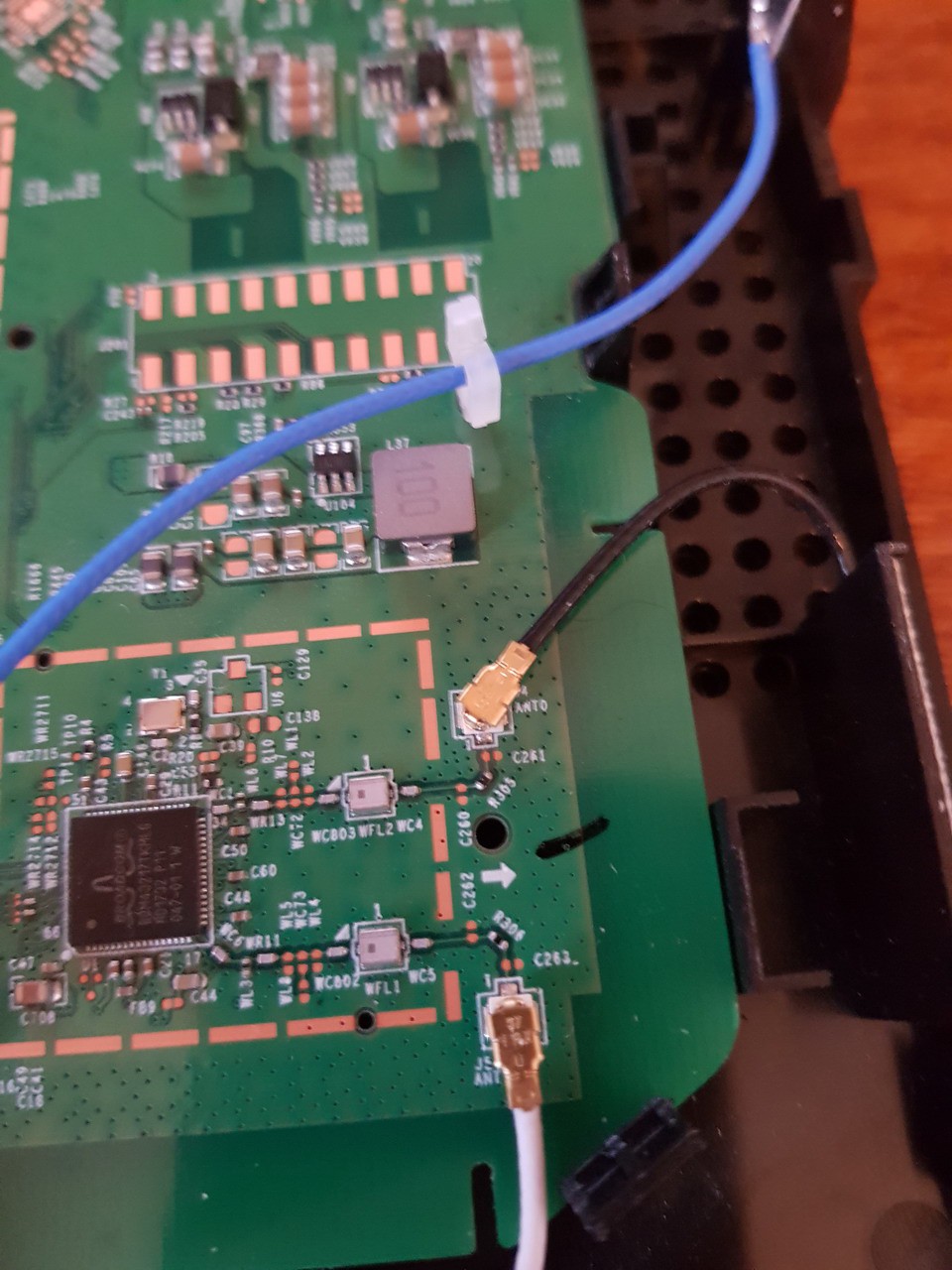 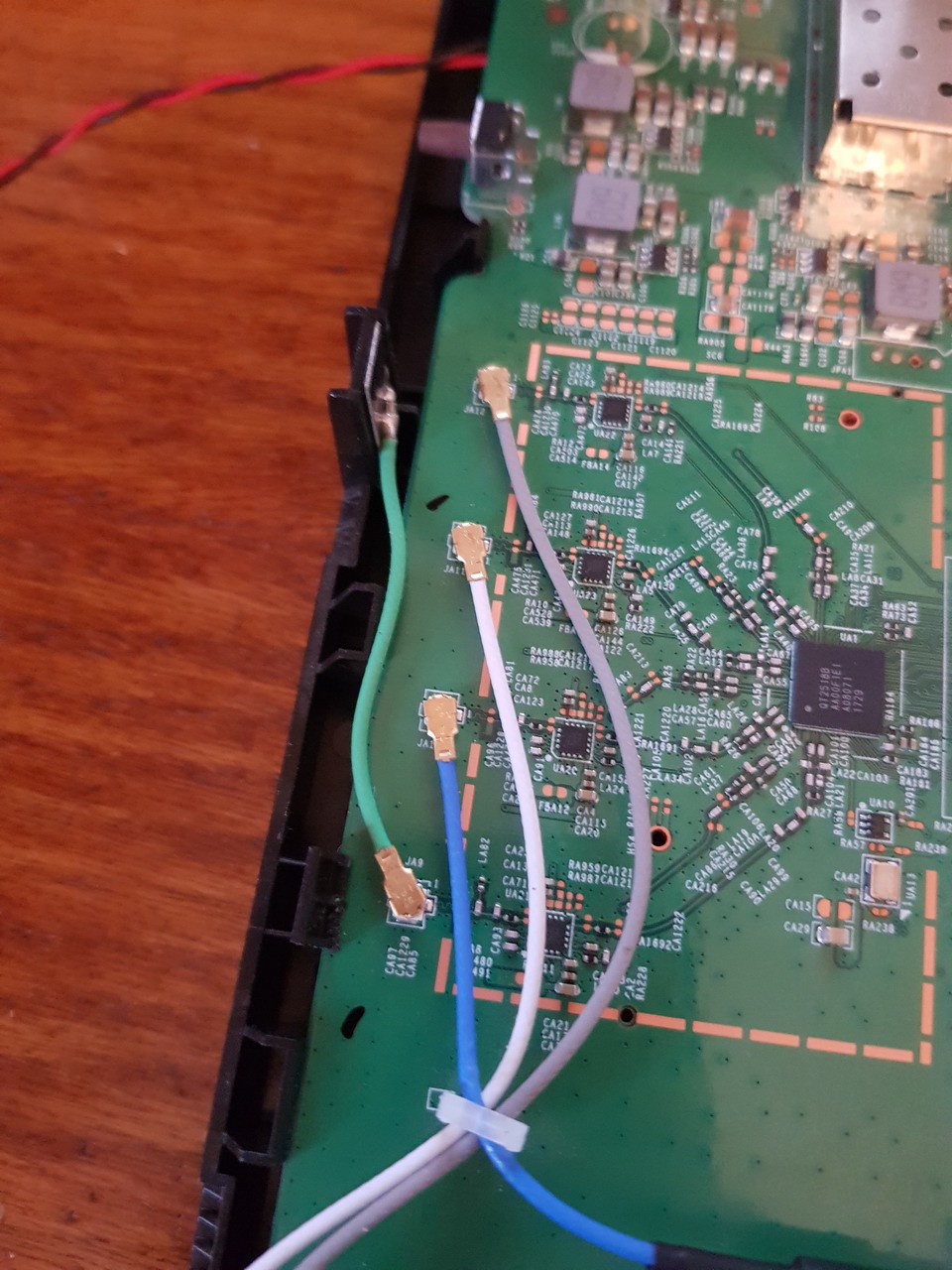 Staccare la scheda madre dalle linguette nere ai lati e agli angoli e alzarla. Sotto andremo a cercare i due contatti saldati che danno i 5V alle porte USB e li andremo a stagnare due capi dei cavi nero e rosso come da foto seguente (ovviamente occorre mano ferma e occhio a cosa si tocca con lo stagnatore)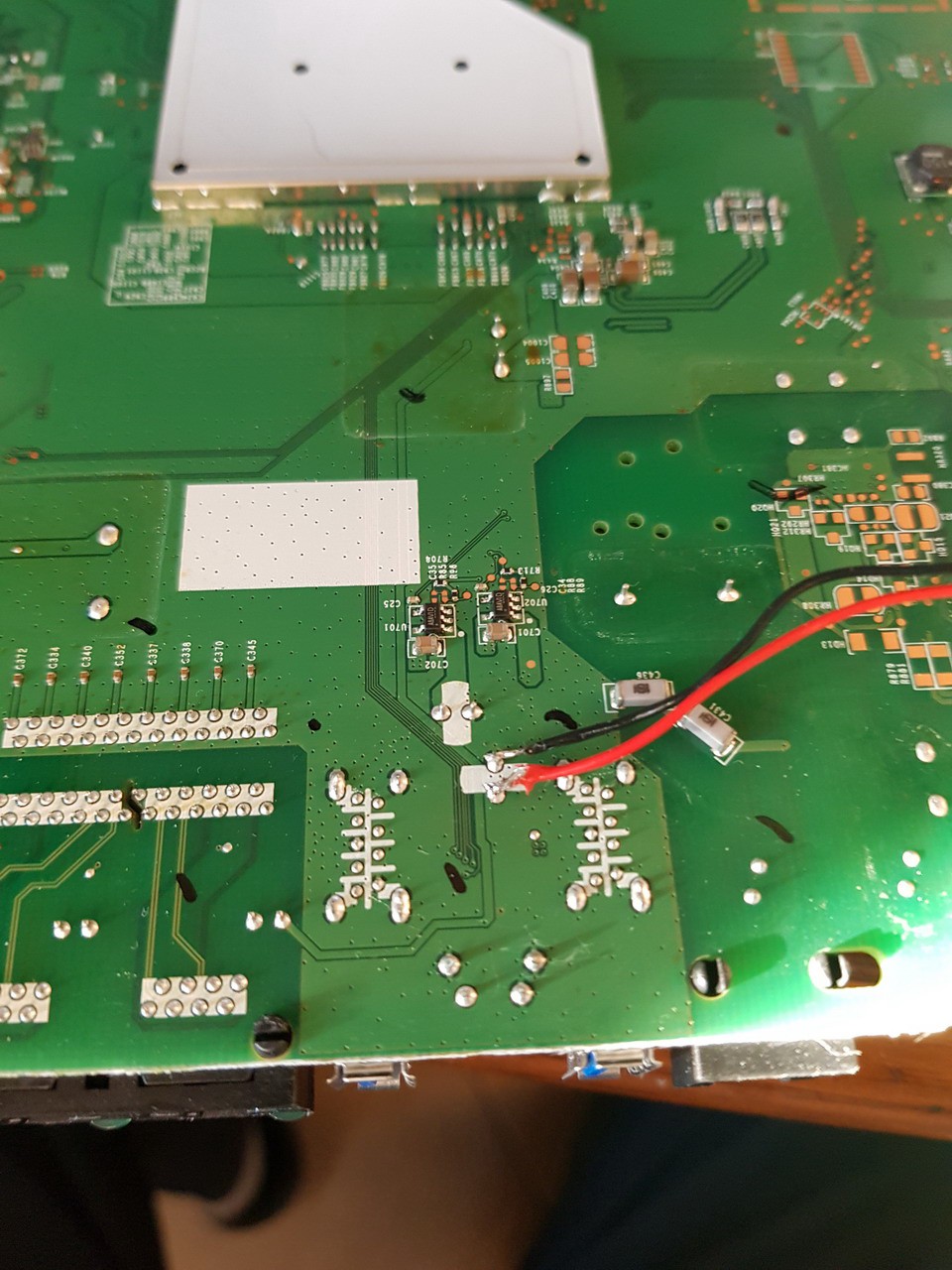 Fare passare i due cavetti sottili per un foro a fianco alla presa RJ11 come da foto seguente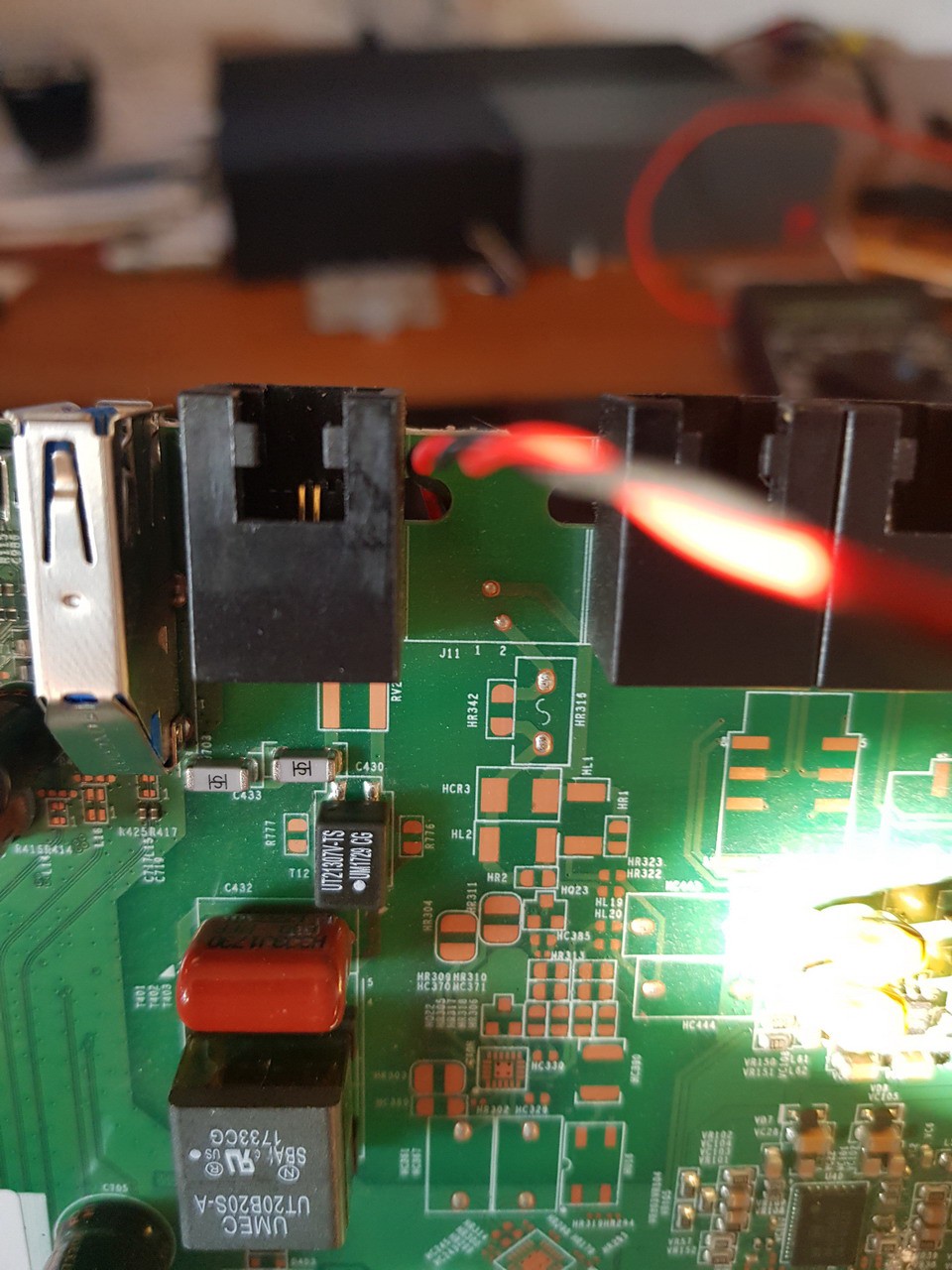 Rifissare la scheda madre ai gancetti premento e aiutandosi perché fanno forza ma occhio a non esagerare per non romperli.Prendere la ventolina e posizionarla come da foto seguente mettendo uno spessorino di gommapiuma di 2mm sotto all’angolo che in foto vediamo in alto sinistro e un piedino alto il doppio sotto all’angolo in basso sinistro. Entrambi questi saranno attaccati con del biadesivo alla ventolina, sotto i piedini di gomma piuma ho messo altro biadesivo in modo rimanga fissata a dove appoggia e un pezzettino di biadesivo anche dove la ventolina appoggia sopra il dissipatore metallico del chip.La soluzione del biadesivo l’ho trovata migliore dello scotch che si vede in foto che veniva via e non teneva ben ferma la ventola.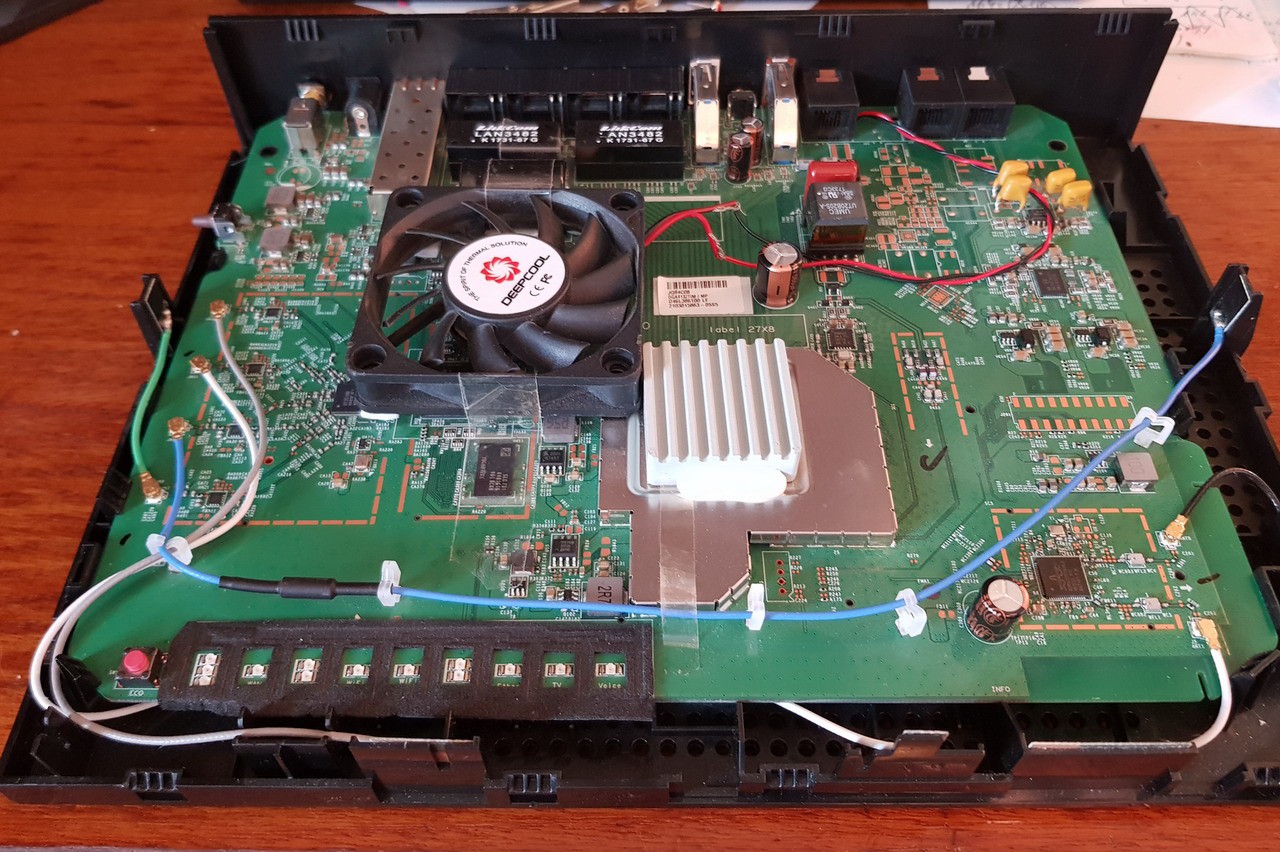 Collegare i fili della ventola col cavetto rosso e nero rispettando i poli e consiglio di usare delle guaine termorestringenti dove si fanno le giunture al massimo nastro adesivo.Rimettere la copertura sulla scocca premendo per incastrare nuovamente le due parti senza anche qui esagerare, e rimettere i piedini di gomma. (Le viti sono secondo me inutili in quanto gli incastri sono già abbastanza saldi.)Riconnettere tutto e provare. La ventola si accenderà all’accensione del modem e si spegnerà quando lo disalimentiamo.Finito